РЕШЕНИЕ   № 21от 15.10.2013 г.								с. Эсто-Алтай«О внесении изменений идополнений в решение № 27от  27 .12.2012г «О бюджетеАдминистрации Эсто-Алтайскогосельского муниципальногообразования Республики Калмыкия на 2013 год»               Собрание депутатов Эсто-Алтайского сельского муниципального  образования    Республики Калмыкия  приняло решение внести следующие  дополнения и изменения в  решение Собрания депутатов Эсто-Алтайского сельского муниципального образования №8 от  25 Апреля 2013 года «О бюджете Администрации Эсто-Алтайского сельского муниципального образования Республики Калмыкия на 2013 год»:1. Внести в приложение № 3 «Распределение ассигнований бюджета Администрации Эсто-Алтайского  сельского муниципального образования на 2013 год по разделам, подразделам, целевым статьям и видам расходов функциональной классификации расходов» статьи № 6  изменения и дополнения согласно приложения №  3 к настоящему  решению.               2.Согласно принятых изменений и дополнений внести изменения в поквартальную разбивку  в «Сводную бюджетную роспись    расходов Администрации  Эсто-Алтайского сельского муниципального образования Республики Калмыкия на 2013 год» и в  «Сводную роспись доходов Администрации  Эсто-Алтайского сельского муниципального образования Республики Калмыкия на 2013 год.».                 Председатель Собрания депутатов                  Эсто-Алтайского   сельского                 муниципального образования                 Республики Калмыкия:                                                                 Ш.А. ГамзаевХальмг ТанhчинЭсто-Алтайсксельск муниципальнБYРДЭЦИИНДЕПУТАТНЫРИН ХУРЫГ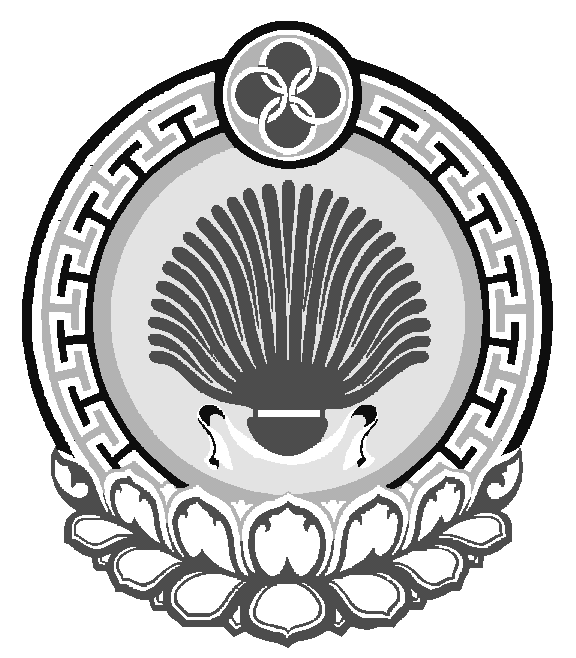 Собрание депутатовЭсто-Алтайского сельского муниципального образования Республики Калмыкия359026,Республика Калмыкия, с. Эсто-Алтай, ул. Карла МарксаИНН 0812900527, т.( 84745) 98-2-41________________________________________________________________359026,Республика Калмыкия, с. Эсто-Алтай, ул. Карла МарксаИНН 0812900527, т.( 84745) 98-2-41________________________________________________________________359026,Республика Калмыкия, с. Эсто-Алтай, ул. Карла МарксаИНН 0812900527, т.( 84745) 98-2-41________________________________________________________________